成功校區位置圖  資訊系位置圖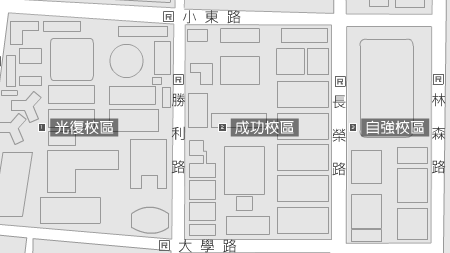 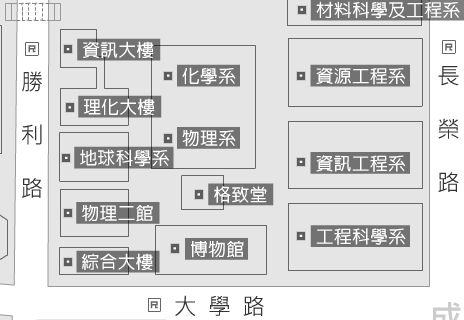 